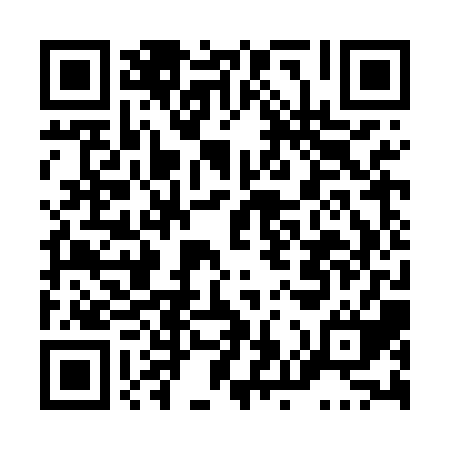 Ramadan times for Governor Lake, Nova Scotia, CanadaMon 11 Mar 2024 - Wed 10 Apr 2024High Latitude Method: Angle Based RulePrayer Calculation Method: Islamic Society of North AmericaAsar Calculation Method: HanafiPrayer times provided by https://www.salahtimes.comDateDayFajrSuhurSunriseDhuhrAsrIftarMaghribIsha11Mon6:096:097:301:205:237:127:128:3312Tue6:076:077:281:205:247:137:138:3413Wed6:056:057:261:205:257:157:158:3614Thu6:036:037:241:205:267:167:168:3715Fri6:016:017:221:195:277:177:178:3816Sat5:595:597:201:195:287:197:198:4017Sun5:575:577:181:195:297:207:208:4118Mon5:555:557:161:185:307:217:218:4319Tue5:535:537:151:185:317:227:228:4420Wed5:515:517:131:185:327:247:248:4521Thu5:495:497:111:185:337:257:258:4722Fri5:475:477:091:175:347:267:268:4823Sat5:455:457:071:175:357:287:288:5024Sun5:435:437:051:175:367:297:298:5125Mon5:415:417:031:165:377:307:308:5326Tue5:395:397:011:165:387:317:318:5427Wed5:375:376:591:165:397:337:338:5528Thu5:355:356:581:155:407:347:348:5729Fri5:335:336:561:155:417:357:358:5830Sat5:315:316:541:155:427:377:379:0031Sun5:295:296:521:155:437:387:389:011Mon5:275:276:501:145:447:397:399:032Tue5:245:246:481:145:447:407:409:043Wed5:225:226:461:145:457:427:429:064Thu5:205:206:441:135:467:437:439:085Fri5:185:186:431:135:477:447:449:096Sat5:165:166:411:135:487:467:469:117Sun5:145:146:391:135:497:477:479:128Mon5:125:126:371:125:507:487:489:149Tue5:105:106:351:125:517:497:499:1510Wed5:075:076:341:125:517:517:519:17